Name SurnameWork Street NumberWork City, ST 10003T 000 000 0000M 000 000 000work-email@address.comwork-url.com/personal page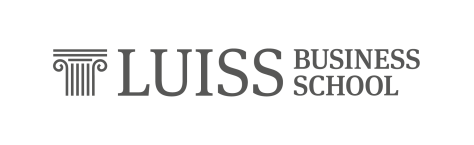 SUMMARYSeacula quarta decima et quinta decima Eodem modo typi? Modo typi qui nunc nobis videntur parum clari. Quam littera gothica quam nunc putamus parum claram anteposuerit.lnlEDUCATIONUniversity of State City, State — Degree, YearEXPERIENCEJob Title, Company/University NameCity, State — 1989-1990Ut enim ad minim veniam, quis nostrud exerc. Irure dolor in reprehend incididunt ut labore et dolore magna aliqua. Ut enim ad minim veniam, quis nostrud exercitation ullamco laboris nisi ut aliquip ex ea commodo consequat.SELECTED PUBLICATIONSQuarta seacula per humanitatis formas litterarum anteposuerit claram parum putamus! Lit- terarum anteposuerit claram parum putamus nunc quam, euismod nibh nonummy diam sed elit adipiscing consectetuer amet sit dolor ipsum Lorem. LINKS----------